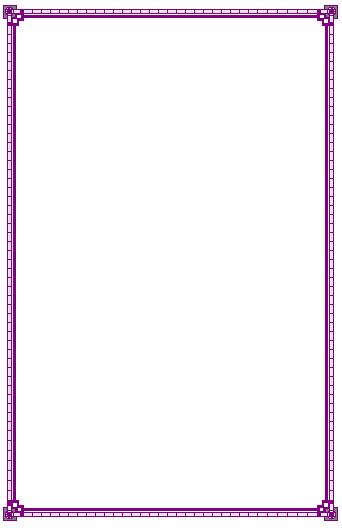 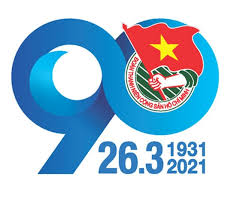 CÔNG TRÌNH THANH NIÊN"Hướng dẫn tra cứu thông tin tên đường thông qua mã QR"ĐƯỜNG TRẦN HƯNG ĐẠOVị trí Nằm trên địa bàn (phía bên trái Phường 3 và bên phải Phường 2), dài 4.800m, bắt đầu từ vòng xoay đường Hai Bà Trưng - đường 30/4 và kéo dài đến đường Quốc lộ IA (ngã ba Trà Tim), đường này lưu thông hai chiều, mặt lộ rộng 18m. Lịch sửNăm 1962 (Lập theo bản đồ do Ty Điền Địa phát hành ngày 05/6/1962, tỷ lệ 1/5.000), đường đã xây dựng trước đó và có tên là đường Nguyễn Du. Năm 1967 (Theo bản đồ của Tổng nha Điền địa phát hành ngày 30/4/1967, tỷ lệ 1/2.000), được đổi tên là Đại lộ Trần Hưng Đạo. Năm 1976 là đường Trần Hưng Đạo cho đến nay.Tiểu sửTrần Hưng Đạo tên thật là Trần Quốc Tuấn, sinh năm 1228 (Mậu Tý), tại Kiếp Bạc, xã Hưng Đạo, huyện Chí Linh, tỉnh Hải Dương, (nguyên quán ở làng Tức Mặc, huyện Mỹ Lộc, tỉnh Nam Định).Đầu năm 1285 quân Nguyên đem quân sang đánh Chiêm Thành để làm bàn đạp thôn tính nước ta, triều Trần lập tức mở hội nghị Bình Than bàn kế chống giặc. Trong hội nghị này, ông đã được vua Trần phong chức Quốc Công Tiết Chế thống lãnh toàn bộ quân lực. Trước sức tiến công như vũ bảo của quân Nguyên, vua Trần Nhân Tông hoang mang, dự tính đầu hàng, ông đã hẳng hái nói: “Nếu bệ hạ muốn hàng thì xin hãy chém đầu tôi đi đã, rồi hãy hàng!”.Ông vốn có tài quân sự, lại là tôn thất nhà Trần, do đó trong cả 3 lần quân Nguyên - Mông tấn công Đại Việt, ông đều được vua Trần cử làm tướng tiên phong chống trả. Dưới tài lãnh đạo của Trần Hưng Đạo, quân dân Đại Việt chiến thắng ở Chương Dương, Hàm Tử, Vạn Kiếp và nhất là chiến thắng trên sông Bạch Đằng (tháng 4/1288) đuổi quân Nguyên - Mông ra khỏi đất nước.Sau khi kháng chiến chống Nguyên - Mông lần thứ 3 thành công, đất nước thanh bình Hưng Đạo Vương Trần Quốc Tuấn lui về sống ở Vạn Kiếp. Ông đã dựa vào địa thế vùng Vạn Kiếp mà Kiếp Bạc là trung tâm để lập phủ đệ và quân doanh làm phòng tuyến chiến lược giữ mặt trận Đông Bắc của Tổ Quốc. Ông còn cho trồng các loại cây thuốc để chữa bệnh cho binh sĩ và nhân dân trong vùng. Mùa thu, năm 1300, Hưng Đạo Vương Trần Quốc Tuấn mất ở phủ đệ Vạn Kiếp Đạo Đại Vương. Sau khi ông mất triều đình phong tặng là Thái sư Thượng Phụ quốc công Tiết chế Nhân Võ Hưng Đạo Đại Vương. Nhân dân vô cùng thương tiếc người anh hùng dân tộc nên lập đền thờ Ông trên nền Vương phủ gọi là đền Kiếp Bạc. Dân ta kính trọng vinh danh Ông là Đức thánh Hưng Đạo Đại Vương lập đền thờ Đức Thánh Trần ở nhiều nơi.Địa chỉ một số cơ quan trên đường Trần Hưng Đạo1. Ban Dân tộc tỉnh Sóc TrăngĐịa chỉ: Số 06 Trần Hưng Đạo, Phường 2, TP.Sóc Trăng2. Thành ủy Sóc TrăngĐịa chỉ: Số 07 Trần Hưng Đạo, Phường 2, TP.Sóc Trăng3. Liên đoàn lao động tỉnh Sóc TrăngĐịa chỉ: Số 10 Trần Hưng Đạo, Phường 2, TP.Sóc Trăng4. Hội Liên hiệp Phụ nữ tỉnh Sóc TrăngĐịa chỉ: Số 11 Trần Hưng Đạo, Phường 2, TP.Sóc Trăng5. Công ty TNHH Một thành viên Xổ số kiết thiết Sóc TrăngĐịa chỉ: Số 16 Trần Hưng Đạo, Phường 2, TP. Sóc Trăng6. Trung tâm Phục vụ hành chính côngĐịa chỉ: Số 19 Trần Hưng Đạo, Phường 3, TP.Sóc Trăng7. Sở Giao thông Vận tải tỉnh Sóc TrăngĐịa chỉ: Số 20 Trần Hưng Đạo, Phường 2, TP.Sóc Trăng8. Sở Kế hoạch và Đầu tư tỉnh Sóc TrăngĐịa chỉ: Số 21 Trần Hưng Đạo, Phường 3, TP. Sóc Trăng9. Chi cục Quản lý chất lượng nông lâm sản và thủy sản tỉnh Sóc TrăngĐịa chỉ: Số 134 Trần Hưng Đạo, Phường 2, TP Sóc Trăng.10. Chi cục Kiểm lâm tỉnh Sóc TrăngĐịa chỉ: Số164 Trần Hưng Đạo, Phường 2, TP.Sóc Trăng ĐOÀN CCQ&DN - THÀNH ĐOÀN SÓC TRĂNG